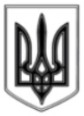 ЛИСИЧАНСЬКА МІСЬКА РАДАВИКОНАВЧИЙ КОМІТЕТРІШЕННЯ« 01 » 12.2015 р.                                                       		          № 433м. ЛисичанськПро внесення змін та затвердження складу комісії з визначення та відшкодування збитків власникам землі та землекористувачам у межах міст Лисичанськ, Новодружеськ, Привілля.З метою реалізації повноважень органів місцевого самоврядування з регулювання земельних відносин, а також у звязку з кадровими змінами, які відбулися у виконавчих органах Лисичанської міської ради, керуючись ст. 13 Конституції України, ст. ст. 3, 12, 83, 152, 156, 157 Земельного кодексу України, Постановою КМУ від 19.04.1993р № 284 «Про Порядок визначення та відшкодування збитків власникам землі та землекористувачам», виконавчий комітет Лисичанської міської радиВИРІШИВ:Внести зміни та затвердити у новому складі комісію з визначення та відшкодування збитків власникам землі та землекористувачам у межах міст Лисичанськ, Новодружеськ, Привілля (додається).Вважати таким, що втратило силу рішення виконавчого комітету Лисичанської міської ради від 15.10.2012р № 446 «Про внесення змін до складу комісії з визначення та відшкодування збитків власникам землі та землекористувачам у межах міст Лисичанськ, Новодружеськ, Привілля».Відділу з питань внутрішньої політики, зв’язкам з громадськістю та ЗМІ розмістити дане рішення на офіційному сайті Лисичанської міської ради.Контроль за виконанням даного рішення покласти на першого заступника міського голови Шальнєва А. Л.Міський голова									С. І. ШилінДодатокдо рішення виконавчого комітетуЛисичанської міської радивід «01» грудня 2015 року №  433Складкомісії з визначення та відшкодування збитків власникам землі та землекористувачам у межах міст Лисичанськ, Новодружеськ, ПривілляШальнєв А. Л.	 перший заступник міського голови, голова комісії;Торбенко Є. В. 	 завідувач сектором зі спірних питань землекористування управління власності Лисичанської міської ради, заступник голови комісії;Члени комісії:Гречко Т. О.	 начальник управління власності Лисичанської міської ради;Соболева Ж. П.	 начальник Управління Держгеокадастру у м. Лисичанськ Луганської області;Теряник В. В.	 заступник начальника управління архітектури і містобудування Лисичанської міської ради – заступник головного архітектора міста;Солодовник М. Г.	 начальник фінансового управління Лисичанської міської ради;Юрчишина Т. О.	 спеціаліст 1-ї категорії (землевпорядник) виконкому Привільської міської ради (за узгодженням);Литвинова Н. В.	 спеціаліст 1-ї категорії (землевпорядник) виконкому Новодружеської міської ради (за узгодженням).Керуючий справами (секретар) виконавчого комітетуЛисичанської міської ради						О. О. Савченко